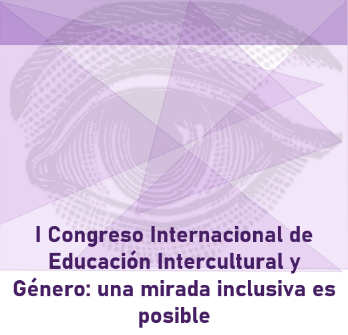 FICHA DE INSCRIPCIÓN
I Congreso Internacional de Educación Intercultural y Género: una mirada inclusiva es posible30 y 31 de octubre de 2019DATOS PERSONALESDATOS PERSONALESDATOS PERSONALESNOMBRE Y APELLIDOS:D.N.I./PASAPORTE:PAÍS:PROVINCIA:LOCALIDAD:TELÉFONO:CORREO ELECTRÓNICO:CORREO ELECTRÓNICO:Indique su participación en el congreso:  Indique su participación en el congreso:  Indique su participación en el congreso:  Asistiré a la actividad cultural: Alma de Córdoba - Visita nocturna a la Mezquita-Catedral de Córdoba que se celebrará en la noche del miércoles, 30 de octubre: Asistiré a la actividad cultural: Alma de Córdoba - Visita nocturna a la Mezquita-Catedral de Córdoba que se celebrará en la noche del miércoles, 30 de octubre: Asistiré a la actividad cultural: Alma de Córdoba - Visita nocturna a la Mezquita-Catedral de Córdoba que se celebrará en la noche del miércoles, 30 de octubre: Asistiré al cóctel de bienvenida que se celebrará en la noche del miércoles, 30 de octubre:Asistiré al cóctel de bienvenida que se celebrará en la noche del miércoles, 30 de octubre:Asistiré al cóctel de bienvenida que se celebrará en la noche del miércoles, 30 de octubre:*Una vez cumplimentada la ficha de inscripción, enviar junto al resumen de la comunicación a la siguiente dirección de correo: catedraintercultural@uco.es*Una vez cumplimentada la ficha de inscripción, enviar junto al resumen de la comunicación a la siguiente dirección de correo: catedraintercultural@uco.es*Una vez cumplimentada la ficha de inscripción, enviar junto al resumen de la comunicación a la siguiente dirección de correo: catedraintercultural@uco.es